Publicado en Barcelona el 17/04/2015 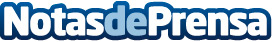 El Mataró busca sellar los playoffsDatos de contacto:Nota de prensa publicada en: https://www.notasdeprensa.es/el-mataro-busca-sellar-los-playoffs Categorias: Otros deportes http://www.notasdeprensa.es